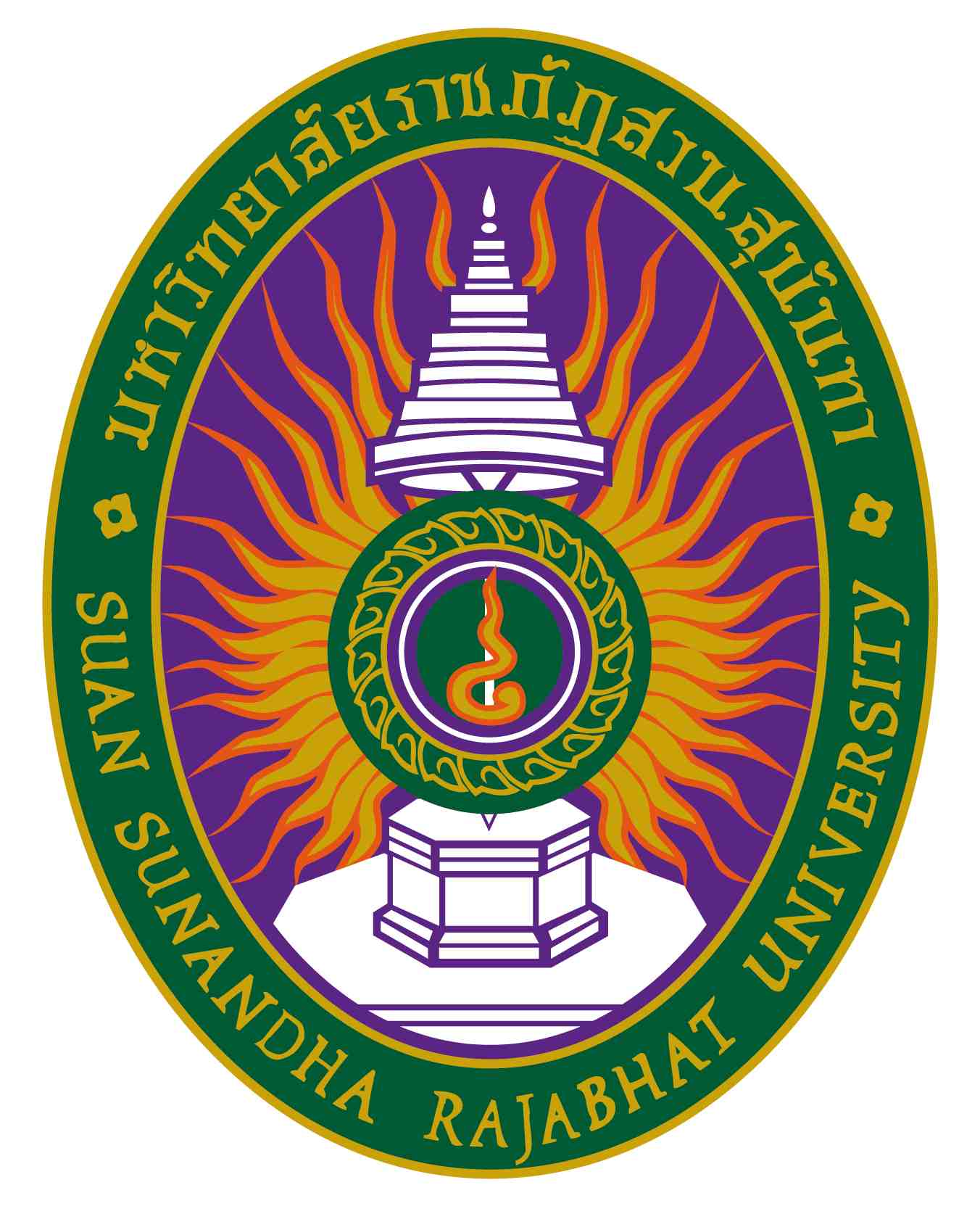 รายละเอียดของรายวิชา(Course Specification)รหัสวิชา NSG ๒๒๐๒ รายวิชาการพยาบาลพื้นฐานสาขาวิชา พยาบาลศาสตร์ วิทยาลัยพยาบาลและสุขภาพ มหาวิทยาลัยราชภัฏสวนสุนันทาภาคการศึกษา ๑ ปีการศึกษา ๒๕๖๖หมวดที่ ๑ ข้อมูลทั่วไป๑. รหัสและชื่อรายวิชา		รหัสวิชา			       NSG  ๒๒๐๒           ชื่อรายวิชาภาษาไทย	        การพยาบาลพื้นฐาน          ชื่อรายวิชาภาษาอังกฤษ	       Fundamental of Nursing๒. จำนวนหน่วยกิต		๔ (๓-๒-๗)		๓. หลักสูตรและประเภทของรายวิชา๓.๑  หลักสูตร    	พยาบาลศาสตรบัณฑิต  (หลักสูตรปรับปรุง พ.ศ. ๒๕๖๑)	๓.๒ ประเภทของรายวิชา  		หมวดวิชาชีพ๔.อาจารย์ผู้รับผิดชอบรายวิชาและอาจารย์ผู้สอน			  ๔.๑  อาจารย์ผู้รับผิดชอบรายวิชา	                       อาจารย์ ดร. กันยา   นภาพงษ์            โทร ๐๘๑ ๔๒๖ ๔๐๕๔                             e-mail   kanya.na@ssru.ac.th	๔.๒  อาจารย์ผู้สอน			           อาจารย์ ดร.กันยา                 นภาพงษ์	     อาจารย์ดร.กนิษฐ์                  โง้วศิริ           อาจารย์จักรกฤช                   ปิจดี           อาจารย์นงลักษณ์                  แก้วทอง           อาจารย์ณัฐธัญญา                 ประสิทธิ์ศาสตร์           อาจารย์บัณฑิตา                   ประสิทธิ์ศาสตร์๕.  สถานที่ติดต่อ วิทยาลัยพยาบาลและสุขภาพ   โทร ๐๘๑ ๔๒๖ ๔๐๕๔ e-mail    kanya.na@ssru.ac.th๖. ภาคการศึกษา / ชั้นปีที่เรียน		๖.๑ ภาคการศึกษาที่ 		๑/๒๕๖๖  ชั้นปีที่ ๒๖.๒ จำนวนผู้เรียนที่รับได้	ประมาณ ๑๒๐ คน๗. รายวิชาที่ต้องเรียนมาก่อน(Pre-requisite)  (ถ้ามี)	 ไม่มี๘. รายวิชาที่ต้องเรียนพร้อมกัน(Co-requisites)(ถ้ามี)	ไม่มี๙. สถานที่เรียน	วิทยาลัยพยาบาลและสุขภาพ  ศูนย์การศึกษาสมุทรสงคราม๑๐.วันที่จัดทำหรือปรับปรุงรายละเอียดของรายวิชาครั้งล่าสุด     ๒๒ มิถุนายน พ.ศ ๒๕๖๖หมวดที่ ๒ จุดมุ่งหมายและวัตถุประสงค์๑. จุดมุ่งหมายของรายวิชา	เพื่อให้การจัดการเรียนการสอนในวิชาการพยาบาลพื้นฐานดำเนินไปอย่างมีประสิทธิภาพ และให้นักศึกษามีความรู้และความเข้าใจเกี่ยวกับ การพยาบาลเพื่อตอบสนองความต้องการพื้นฐานของบุคคลและมีทักษะปฏิบัติการพยาบาลพื้นฐาน ๒. วัตถุประสงค์ในการพัฒนา/ปรับปรุงรายวิชา	การพัฒนารูปแบบการเรียนการสอนให้สอดคล้องกับสถานการณ์การระบาดของโรคไวรัสโคโรน่า (Covid 19) โดยการสอนระบบออนไลน์ผสมผสานการจัดการเรียนการสอนในห้องเรียน การสาธิตย้อนกลับในห้องปฏิบัติการพยาบาลโดยจัดการเรียนการสอนวิถึใหม่ โดยเน้นผู้เรียนเป็นศูนย์กลางหมวดที่ ๓ ลักษณะและการดำเนินการ๑. คำอธิบายรายวิชาบทบาทของพยาบาลในฐานะสมาชิกของทีมสุขภาพ ความต้องการพื้นฐานทางด้านร่างกาย จิตใจ อารมณ์และสังคมของบุคคลและผู้ป่วยแต่ละคน สมรรถนะที่จำเป็นในการให้การพยาบาลโดยใช้กระบวนการพยาบาลแก่บุคคลตลอดช่วงชีวิตอย่างปลอดภัย ถูกต้องตามกฎหมายและมีจริยธรรม  สมรรถนะและทักษะในการประเมินภาวะสุขภาพและปฏิบัติทักษะวิธีการพยาบาลพื้นฐานแก่บุคคลที่มีความแปรผันด้านสุขภาพ การเขียนแผนการพยาบาลบนพื้นฐานขององค์ประกอบของกระบวนการพยาบาล                   Role of the nurse as a member of healthcare team, basic bio-psychosocial and spiritual needs of individual and specific patients, competencies necessary to meet needs of individuals throughout life span in a safe, legal, and ethical manner by using nursing process, demonstrate competencies in assessment skills, and performing basic nursing procedure skills for individual with common health alterations, writing nursing care plan based on components of nursing process	๒. จำนวนชั่วโมงที่ใช้ต่อภาคการศึกษา๓. จำนวนชั่วโมงต่อสัปดาห์ที่อาจารย์ให้คำปรึกษาและแนะนำทางวิชาการแก่นักศึกษาเป็นรายบุคคล	(ผู้รับผิดชอบรายวิชาโปรดระบุข้อมูล   ตัวอย่างเช่น  ๑ ชั่วโมง / สัปดาห์)	๓.๑ ปรึกษาด้วยตนเองที่ห้องพักอาจารย์ผู้สอนวันอังคาร เวลา ๑๔.๐๐ – ๑๕.๐๐ น.	๓.๒ ปรึกษาผ่านโทรศัพท์ที่ทำงาน / มือถือ  หมายเลข ๐๘๑- ๔๒๖๔๐๕๔	๓.๓ ปรึกษาผ่านจดหมายอิเล็กทรอนิกส์ (E-Mail) kanya.na@ssru.ac.th	๓.๔ ปรึกษาผ่านเครือข่ายสังคมออนไลน์ (Facebook/Twitter/Line) -	๓.๕ ปรึกษาผ่านเครือข่ายคอมพิวเตอร์ (Internet/Web board) -หมวดที่ ๔ การพัฒนาผลการเรียนรู้ของนักศึกษา๑.คุณธรรม  จริยธรรม๑.๑   คุณธรรม จริยธรรมที่ต้องพัฒนา 	 (๑) มีความซื่อสัตย์ มีวินัย ตรงต่อเวลา  	 (๒)  มีความรับผิดชอบต่อตนเองและสังคม 	 (๓) สามารถใช้ดุลยพินิจในการจัดการประเด็นหรือปัญหาทางจริยธรรม  	 (๔) แสดงออกถึงการเคารพสิทธิ  คุณค่า ความแตกต่าง และศักดิ์ศรีของความเป็นมนุษย์ของผู้อื่นและตนเอง 	 (๕) แสดงออกถึงการมีจิตสาธารณะ คำนึงถึงส่วนรวมและสังคม  (๖) แสดงออกถึงการมีทัศนคติที่ดีต่อวิชาชีพการพยาบาล ตระหนักในคุณค่าวิชาชีพ และสิทธิของพยาบาล๑.๒   วิธีการสอน                     (๑) ส่งเสริมและปลูกฝังระเบียบวินัยและความซื่อสัตย์ของนักศึกษา เช่น การแต่งกาย การปฏิบัติตามระเบียบการเข้าเรียนและการสอบ (๒)  ส่งเสริมการอภิปรายกรณีตัวอย่างที่เป็นแบบอย่างที่ดีในการดำรงตนและการปฏิบัติงานในรายวิชาทางการพยาบาล                     (๓)  สอดแทรกคุณธรรม จริยธรรมระหว่างการเรียนการสอน          ๑.๓    วิธีการประเมินผลใช้การประเมินที่หลากหลายวิธี ทั้งการประเมินระหว่างเรียน และภายหลังสิ้นสุดการเรียนการสอนรายวิชา(๑)  ประเมินจากพฤติกรรมของนักศึกษาในการปฏิบัติตามกฎ ระเบียบและข้อบังคับต่าง ๆ อย่างต่อเนื่อง(๒)  ประเมินจากการเข้า กลุ่ม Online ห้องเรียน และการส่งงานตรงเวลา                    (๓)  การสาธิตย้อนกลับในห้องปฎิบัติการพยาบาล การแนะนำตัว การบอกวัตถุประสงค์การพยาบาล การไม่เปิดเผยผู้ป่วย                    (๔) ความรับผิดชอบในการเตรียมตัวก่อนเข้าเรียนห้องปฏิบัติการพยาบาล๒. ความรู้๒.๑   ความรู้ที่ต้องพัฒนา (๑) มีความรอบรู้และความเข้าใจในสาระสำคัญของศาสตร์ที่เป็นพื้นฐานชีวิตทั้งด้านสังคมศาสตร์ มนุษยศาสตร์ วิทยาศาสตร์ คณิตศาสตร์ และวิทยาศาสตร์สุขภาพ  รวมถึงศาสตร์อื่นที่ส่งเสริมทักษะศตวรรษ 21 ตลอดถึงความเป็นมนุษย์ที่สมบูรณ์ 	 (๒)  มีความรู้และความเข้าใจในสาระสำคัญของศาสตร์ทางวิชาชีพการพยาบาลและการผดุงครรภ์อย่างกว้างขวางและเป็นระบบ๓) มีความรู้และความเข้าใจในระบบสุขภาพของประเทศ และปัจจัยที่มีผลต่อระบบสุขภาพ๔) มีความรู้และตระหนักในงานวิจัยทางการพยาบาลที่เป็นปัจจุบัน และสามารถนำผลการวิจัยมาใช้ในการปฏิบัติทางการพยาบาล 	 (๕) มีความรู้และความเข้าใจในการบริหารและการจัดการทางการพยาบาล 	 (๖) มีความรู้และความเข้าใจกฎหมายวิชาชีพและกฎหมายที่เกี่ยวข้อง หลักจริยธรรม จรรยาบรรณวิชาชีพ และสิทธิผู้ป่วย  (๗) มีความรู้และความเข้าใจ และเลือกใช้เทคโนโลยีดิจิทัลได้เหมาะสมกับประเภทการใช้งาน การสื่อสาร และผู้รับสาร ๒.๒   วิธีการสอน		(๑) จัดการเรียนการสอนที่เน้นผู้เรียนเป็นสำคัญ ตามลักษณะรายวิชา เช่น การเรียนรู้ด้วยตนเอง การเรียนรู้แบบมีส่วนร่วมโดยเรียนรู้ในชั้นเรียน เป็นต้น(๒)  ส่งเสริมการเรียนรู้จากสถานการณ์จริง จากการเรียนรู้ในชั้นเรียน(๓)  ปฏิบัติเทคนิคการให้การพยาบาลย้อนกลับ(๔) ใช้สื่ออิเล็คทรอนิคส์๒.๓    วิธีการประเมินผล(๑) สอบกลางภาค/ปลายภาค(๒) สอบปฏิบัติการเทคนิคการพยาบาล และประเมินตามแบบประเมินผลการปฏิบัติการพยาบาล๓.ทักษะทางปัญญา๓.๑   ทักษะทางปัญญาที่ต้องพัฒนา (๑) สามารถสืบค้นข้อมูลจากแหล่งข้อมูลที่หลากหลาย วิเคราะห์ และเลือกใช้ข้อมูลในการอ้างอิงเพื่อพัฒนาความรู้และแก้ไขปัญหาอย่างสร้างสรรค์ 	 (๒) สามารถคิดอย่างเป็นระบบ คิดสร้างสรรค์ คิดอย่างมีวิจารณญาณ เพื่อหาแนวทางในการแก้ไขปัญหาการปฏิบัติงาน และบอกถึงผลกระทบจากการแก้ไขปัญหาได้ (๓) สามารถใช้กระบวนการทางวิทยาศาสตร์ ทางการวิจัย และนวัตกรรมในการแก้ไขปัญหาและการศึกษาปัญหาทางสุขภาพ๓.๒   วิธีการสอน(๑) ส่งเสริมและกระตุ้นให้นักศึกษาใช้ความคิด วิเคราะห์และแสดงความคิดเห็นทั้งในชั้นเรียน  (๒) การทำ Concepts mapping(๓) การศึกษาค้นคว้าด้วยตนเอง (Self-study) (๔) ปฏิบัติเทคนิคการให้การพยาบาลย้อนกลับในห้องปฎิบัติการทดลอง๓.๓    วิธีการประเมินผล(๑) การสอบกลางภาค/ปลายภาค(๒) สอบปฏิบัติการเทคนิคการพยาบาล และประเมินตามแบบประเมินผลการปฏิบัติการพยาบาล๔. ทักษะความสัมพันธ์ระหว่างบุคคลและความรับผิดชอบ๔.๑   ทักษะความสัมพันธ์ระหว่างบุคคลและความรับผิดชอบที่ต้องพัฒนา (๑)  มีปฏิสัมพันธ์อย่างสร้างสรรค์กับผู้รับบริการ ผู้ร่วมงาน และผู้ที่เกี่ยวข้อง  (๒) สามารถทำงานเป็นทีมในบทบาทผู้นำและสมาชิกทีมในบริบทหรือสถานการณ์ที่หลากหลาย  (๓) สามารถแสดงความคิดเห็นของตนเองอย่างเป็นเหตุเป็นผลและเคารพในความคิดเห็นของผู้อื่น (๔)  แสดงออกถึงการมีส่วนร่วมในการพัฒนาวิชาชีพและสังคมอย่างต่อเนื่อง              ๔.๒   วิธีการสอน(๑) มอบหมายงานให้ดู VDO ก่อนเข้าสาธิตย้อนกลับเทคนิคการพยาบาลในห้องปฏิบัติการพยาบาล(๒) มอบหมายงานให้ จัดอุปกรณ์ ก่อนและหลังเข้าสาธิตย้อนกลับเทคนิคการพยาบาลในห้องปฏิบัติการพยาบาล ๔.๓    วิธีการประเมินผล(๑) ประเมินตามแบบประเมินในคู่มือปฎิบัติทักษะการพยาบาลพื้นฐาน๕. ทักษะการวิเคราะห์เชิงตัวเลข การสื่อสาร และการใช้เทคโนโลยีสารสนเทศ๕.๑   ทักษะการวิเคราะห์เชิงตัวเลข การสื่อสาร และการใช้เทคโนโลยีสารสนเทศที่ต้องพัฒนา (๑)  สามารถประยุกต์ใช้หลักทางคณิตศาสตร์ และสถิติ ในการปฏิบัติงาน 	 (๒)  สามารถสื่อสารด้วยภาษาไทยและภาษาอังกฤษได้อย่างมีประสิทธิภาพ  	 (๓) สามารถใช้เทคโนโลยีสารสนเทศได้อย่างมีประสิทธิภาพและมีจริยธรรม (๔) สามารถสื่อสารเพื่อให้ผู้รับบริการได้รับบริการสุขภาพอย่างปลอดภัย ๕.๒   วิธีการสอน(๑) มอบหมายงานให้สืบค้นข้อมูลและนำเสนอข้อมูลที่สืบค้นโดยใช้เทคโนโลยีสารสนเทศ                     (๒) แบบฝึกหัดคำศัพท์ทางการแพทย์                     (๓) แบบฝึกหัดการคำนวณอัตราการให้สารน้ำ                     (๔) แบบฝึกหัดการคำนวณยา๕.๓    วิธีการประเมินผล                     (๑) .ประเมินจากการทำแบบฝึกหัดหมายเหตุสัญลักษณ์ 	หมายถึง	ความรับผิดชอบหลัก สัญลักษณ์ 	หมายถึง	ความรับผิดชอบรอง เว้นว่าง	หมายถึง	ไม่ได้รับผิดชอบ                ซึ่งจะปรากฎอยู่ในแผนที่แสดงการกระจายความรับผิดชอบมาตรฐานผลการเรียนรู้จากหลักสูตรสู่รายวิชา (Curriculum Mapping)หมวดที่ ๕ แผนการสอนและการประเมินผลแผนการสอนตารางการ Self study .ให้นักศึกษาดูวิดิทัศน์ ก่อนเข้าปฏิบัติการสาธิตย้อนกลับในห้องปฏิบัติการพยาบาล ในเรื่องดังต่อไปนี้ หมายเหตุ         ให้นักศึกษาตรวจสอบรายชื่อกลุ่มที่เข้าเรียนได้ที่บอร์ดหน้าห้องปฏิบัติการพยาบาล หรือ LINE ชั้นปี ๒  ให้เข้าเรียนตรงเวลาที่จัดให้เท่านั้น ข้อปฏิบัติตัวเพื่อป้องกันการแพร่กระจายเชื้อโรค COVID 191. การตรวจคัดกรองก่อนเข้าห้องปฏิบัติการพยาบาลหากนักศึกษามีไข้สูงกว่า ๓๗.๕ °C หรือหากพบว่าอาการจาม ไอ น้ำหมูกไหล เจ็บคอ เหนื่อยหอบ หายใจลำบาก ให้นักศึกษาหยุดเรียนและไปพบแพทย์โดยทันทีและนัดเรียนเสริมภายหลัง ก่อนเข้าเรียนให้นักศึกษาทุกคนล้างทำความสะอาดมือด้วยเจลแอลกอฮอล์ 2. ในขณะเรียนให้สวมผ้าปิดปากและจมูกตลอดเวลา3. .ให้นักศึกษาเว้นระยะห่างทางสังคมอย่างน้อย 1 เมตร๒. แผนการประเมินผลการเรียนรู้( ระบุวิธีการประเมินผลการเรียนรู้หัวข้อย่อยแต่ละหัวข้อตามที่ปรากฏในแผนที่แสดงการกระจายความรับผิดชอบของรายวิชา(Curriculum Mapping) ตามที่กำหนดในรายละเอียดของหลักสูตรสัปดาห์ที่ประเมินและสัดส่วนของการประเมิน)หมวดที่ ๖ ทรัพยากรประกอบการเรียนการสอน๑. ตำราและเอกสารหลัก.Ackley, B.J., & Ladwig, G.B. (2014). Nursing dianosis handbook : an evidence-based guide to planning care.  (10th ed.). St. Louis, MO: Mosby Elsevier.Anne Griffin Perry, Patricia A. Potter. (2015).  Mosby's pocket guide to nursing skills & procedures.   Maryland heights, Missouri:  Elsevier Mosby.Barbara Kuhn Timby. (2013). Fundamental nursing skills and concepts.Philadelphia:  Lippincott  Williams & Wilkins.Christensen, B.L. & Kockrow, E.D. (2011). Foundations of nursing . (6th ed.) St. Louis, MO:  Mosby ElsevierDebra Lynn-McHale Wiegand. (2011). AACN procedure manual for critical care. St. Louis,   Missouri:  Elsevier Saunders.Geralyn Ochs  (2013). Study guide for fundamentals of nursing. St. Louis, Missouri:  Elsevier Mosby.Lioba Howatson-Jones. (2014). Reflective practice in nursing. London:  SAGE.Lioba Howatson-Jones, Mooi Standing, Susan Roberts. (2012). Patient assessment andcare planning  in nursing. London:  SAGE.Jean Smith-Temple, Joyce Young Johnson. (2010). Nurses' guide to clinical procedures. Philadelphia:  Wolters Kluwer/Lippincott Williams & Wilkins.Kath Sharples. (2011). Successful practice learning for nursing students. Exeter:  Learning Matters.Mary Alexander. (2010). Infusion nurses society infusion nursing : an evidence-based approach.   London:  Saunders.Pat Berridge and Catherine Liddle. (2010). Fundamentals of nursing made incredibly easy!.  Philadelphia:  Wolters Kluwer/Lippincott Williams & Wilkins Patricia A. (2013). Fundamentals of nursing. St. Louis, Missouri:  Elsevier Mosby.Peter Ellis. (2011). Evidence-based practice in nursing. Exeter:  Learning MattersRosdahl,C.B. & Kowalski (2012).Textbook  of Basic Nursing  .  10th edition, Wolters Kluwer Health/Lippincott Williams &   Wilkins.  Ruth F. Craven, Constance J. Hirnle and Sharon Jensen.(2013). Fundamentals of   nursing: human  health and function. Philadelphia:  Wolters Kluwer Health/Lippincott Williams & Wilkins. Ruth F. Craven, Constance J. Hirnle, Sharon Jensen. (2013). Procedure checklists for fundamentals of  nursing : human health and function. Philadelphia:  Wolters Kluwer Health/Lippincott Williams &   Wilkins. Sue C. DeLaune and Patricia K. Ladner. (2011). Fundamentals of nursing : standards & practice. Cliftion Park, NY:  Thomson Learning.Susan C. DeWit, Patricia O' Neill. (2014). Fundamental concepts and skills for nursing. St. Louis, Missouri:  Saunders Elsevier.Tracy A. Taylor. (2015). Fundamentals of nursing made incrediblyeasy!.Philadelphia:   Wolters Kluwer Health/Lippincott Williams &   Wilkins.Theresa M. Campo and Keith A. Lafferty. (2011). Essential procedures for practitioners in emergency,  urgent, and primary care settings : a clinical companion. New York:  Springer.White, L., Duncan, G., & Baumle, W. (2011). Foundations of nursing. (3rd ed.). Clifton Park, N.Y:  Thomson/Delmar Learning.Zoe Rawles, Beth Griffiths, Trudy Alexander. (2010). Physical examination procedures for advanced nurses and independent prescribers : evidence and rationale. London:  Hodder Arnold.๒. เอกสารและข้อมูลสำคัญ	๑)  เอกสารประกอบการสอนหมวดที่ ๗ การประเมินและปรับปรุงการดำเนินการของรายวิชา๑. กลยุทธ์การประเมินประสิทธิผลของรายวิชาโดยนักศึกษา	๑.๑ การสนทนากลุ่มระหว่างผู้สอนกับผู้เรียน	๑.๒ แบบประเมินการจัดการเรียนการสอนรายวิชา๒. กลยุทธ์การประเมินการสอน      (ระบุวิธีการประเมินที่จะได้ข้อมูลการสอน เช่น จากผู้สังเกตการณ์ หรือทีมผู้สอน หรือผลการเรียนของนักศึกษา เป็นต้น)	     ๒.๑ การสังเกตการณ์สอนของผู้ร่วมทีมสอน	     ๒.๒ แบบประเมินการสอนของอาจารย์โดยนักศึกษา/เพื่อนอาจารย์/ผู้รับผิดชอบรายวิชา/หัวหน้ากลุ่มวิชา๓. การปรับปรุงการสอน      (อธิบายกลไกและวิธีการปรับปรุงการสอน เช่น คณะ/ภาควิชามีการกำหนดกลไกและวิธีการปรับปรุงการสอนไว้อย่างไรบ้าง การวิจัยในชั้นเรียน การประชุมเชิงปฏิบัติการเพื่อพัฒนาการเรียนการสอน เป็นต้น)	๓.๑ ประชุมการจัดการเรียนการสอน เพื่อหาแนวทางหรือวางแผนการปรับปรุงพัฒนารายวิชา	๓.๒ นำผลการประเมินการจัดการเรียนการสอนรายวิชาและผลประเมินการสอนของอาจารย์มาพิจารณาปรับปรุงกระบวนการเรียนการสอน  การวัดและประเมินผล  อาจารย์ผู้สอนและสิ่งสนับสนุนการเรียนรู้๔. การทวนสอบมาตรฐานผลสัมฤทธิ์ของนักศึกษาในรายวิชา      (อธิบายกระบวนการที่ใช้ในการทวนสอบมาตรฐานผลสัมฤทธิ์ของนักศึกษาตามมาตรฐานผลการเรียนรู้ของรายวิชา เช่น ทวนสอบจากคะแนนข้อสอบ หรืองานที่มอบหมาย กระบวนการอาจจะต่างกันไปสำหรับรายวิชาที่แตกต่างกัน หรือสำหรับมาตรฐานผลการเรียนรู้แต่ละด้าน)	๔.๑ มีผู้รับผิดชอบรายวิชาและอาจารย์ผู้ร่วมทีมสอนตรวจสอบผลการประเมินการเรียนรู้ของนักศึกษา(คะแนน/เกรด)กับข้อสอบ การสอบข้อสอบ OSCEs และแบบประเมิน Check list ปฏิบัติการสาธิตย้อนกลับ	๔.๒ รายงานผลการตรวจสอบต่อคณะกรรมการกำกับมาตราฐานหลักสูตรพิจารณาการตัดเกรด ของวิทยาลัยดำเนินการพิจารณาตัดสิน๕. การดำเนินการทบทวนและการวางแผนปรับปรุงประสิทธิผลของรายวิชา      (อธิบายกระบวนการในการนำข้อมูลที่ได้จากการประเมินจากข้อ ๑ และ ๒ มาวางแผนเพื่อปรับปรุงคุณภาพ)	ปรับปรุงรายละเอียดรายวิชาทุกปีตามผลการประชุมการจัดการเรียนการสอนและผลการประเมินการเรียนการสอนของนักศึกษาและอาจารย์บรรยาย(ชั่วโมง)สอนเสริม(ชั่วโมง)การฝึกปฏิบัติ/งานภาคสนาม/การฝึกงาน(ชั่วโมง)การศึกษาด้วยตนเอง(ชั่วโมง)๔๕ ชั่วโมงเมื่อนักศึกษาสาธิตย้อนกลับแล้วไม่เป็นไปตามเกณฑ์๓๐ ชั่วโมง105 ชั่วโมงวัน/เวลาจำนวนชม.หัวข้อ/รายละเอียดกิจกรรมการเรียน การสอน/สื่อที่ใช้ ผู้สอนพุธ ๑๒ ก.ค ๖๖๙ – ๑๒ น.   ๓ปฐมนิเทศรายวิชาบทที่ ๑  พยาบาลและทีมสุขภาพ๑.๑ ความหมายของการพยาบาล๑.๒ บทบาทของพยาบาลและทีมสุขภาพ๑.๓ สมรรถนะที่จำเป็นในการให้การพยาบาล๑.๔ ความต้องการพื้นฐานทางด้านร่างกาย จิตใจ อารมณ์และสังคมของบุคคลและผู้ป่วย๑.๕ การดูแลผู้ป่วยที่เข้ารับการรักษาในโรงพยาบาล	๑.บรรยายแบบมีส่วนร่วมอ.ดร.กันยาพฤหัส ๑๓ ก.ค ๖๖๑๓ – ๑๖ น.   ๓บทที่ ๒  สมรรถนะและทักษะในการประเมินภาวะสุขภาพ๒.๑  การซักประวัติ๒.๒  หลักและเทคนิคการตรวจร่างกาย๒.๓ การส่งตรวจทางห้องปฎิบัติการ และการแปลผล๑.บรรยายอ.ดร.กันยาพฤหัส ๒๐ ก.ค ๖๖๑๓ – ๑๖ น.๓บทที่ ๓  การตรวจร่างกายตั้งแต่ศีรษะจรดเท้า ๓.๑  การตรวจร่างกายศีรษะ ใบหน้า ช่องปากและคอ ต่อมน้ำเหลือง ต่อมไทรอยด์ ระบบผิวหนัง กล้ามเนื้อ  กระดูก๑ บรรยายและสาธิต๒.วิดิทัศน์การตรวจร่างกายอ. ดร.กนิษฐ์ศุกร์ ๒๑ ก.ค ๖๖๑๓ – ๑๖ น.๓บทที่๔ ปฏิบัติทักษะวิธีการพยาบาลพื้นฐานแก่บุคคลที่มีความแปรผันด้านสุขภาพ ๔.๑ Asepsis and Infection Control๑.บรรยาย๒.ศึกษาด้วยตนเอง จาก ๑). Lippincott's Video Series for Nursing Assistants :Infection Control,Module 2, DVD๒). Taylor's Video to Clinical Nursing Skills:Asepsis, Module 2, DVDอ.ณัฐธัญญาพฤหัส ๒๗ ก.ค ๖๖๑๓ – ๑๗ น.๓บทที่ ๓ (ต่อ)๓.๒ การตรวจระบบทางเดินอาหาร และอวัยวะสืบพันธ์๓.๓ การตรวจระบบทางเดินหายใจ ปอดและหัวใจ๓.๔ การตรวจระบบประสาท บรรยายและสาธิตอ.นงลักษณ์พุธ ๒ ส.ค ๖๖๙ – ๑๒ น.๓๔.๒ Activity - Providing Range-of Motion (ROM) Exercises - Assisting a Patient With Turning in Bed- Moving a Patient Up in Bed With the Assistance of Another Nurse - Transferring a Patient From the Bed to a Stretcher - Transferring a Patient From the Bed to a Chair๑.บรรยายและสาธิตอ.ดร.กันยา๑๓ – ๑๖ น.๓LAB ๑ Positioning Patientsสาธิตย้อนกลับในห้องปฏิบัติการคณาจารย์วิทยาลัยฯพฤหัส ๓  ส.ค ๖๖๑๓ – ๑๖ น.๓LAB ๒ Health Assessmentสาธิตย้อนกลับในห้องปฏิบัติการคณาจารย์วิทยาลัยฯศุกร์ ๔ ส.ค. ๖๖๑๓ – ๑๖ น.๓LAB ๒ Health Assessmentสาธิตย้อนกลับในห้องปฏิบัติการคณาจารย์วิทยาลัยฯพุธ ๙ ส.ค ๖๖๙– ๑๒น.๓LAB ๓ Asepsis and Infection Control สาธิตย้อนกลับในห้องปฏิบัติการคณาจารย์วิทยาลัยฯพฤหัส ๑๐ ส.ค ๖๖๑๓ – ๑๖ น.๓LAB ๓ Asepsis and Infection Controlสาธิตย้อนกลับในห้องปฏิบัติการคณาจารย์วิทยาลัยฯศุกร์ ๑๑ ส.ค. ๖๖๑๓ – ๑๖ น.๓๔.๓ Pain Management, Skin Integrity and Wound Care ๑.บรรยายแบบมีส่วนร่วม ๒.ศึกษาด้วยตนเอง จาก Taylor's Video to Clinical Nursing Skills:Skin Integrity and Wound Care, Module ๘, DVD อ.จักรกฤชพุธ ๑๖ ส.ค ๖๖๙ – ๑๒ น.สอบกลางภาค บทที่ ๑ -๔ (๔.๑)พฤหัส ๑๗ ส.ค ๖๖๑๓ – ๑๖ น.๓LAB ๔ Skin Integrity and Wound Careสาธิตย้อนกลับในห้องปฏิบัติการคณาจารย์วิทยาลัยฯพฤหัส ๒๔ ส.ค ๖๖๑๓ – ๑๖ น.๓LAB ๔ Skin Integrity and Wound Careสาธิตย้อนกลับในห้องปฏิบัติการคณาจารย์วิทยาลัยฯพุธ ๓๐ ส.ค ๖๖๙ – ๑๒ น.๓๔.๔  Oxygenation ๑. บรรยายแบบมีส่วนร่วม๒. ศึกษาด้วยตนเอง จาก ๑) Taylor's Video to Clinical Nursing Skills: Oxygenation, Module ๑๔, DVD ๒) Taylor's Video to Clinical Nursing Skills:TracheostomyCar e,Module ๑๕, DVDพฤหัส ๓๑ ส.ค ๖๖๑๓ – ๑๖ น.๓LAB ๕ Oxygenation & Suction สาธิตย้อนกลับในห้องปฏิบัติการคณาจารย์วิทยาลัยฯศุกร์ ๑ ก.ย ๖๖๑๓ – ๑๖ น.๓๔.๕ Hygiene and Safety๑.ศึกษาด้วยตนเอง จาก ๑). Lippincott's Video Series for Nursing Assistants:Cleanliness and Hygiene, Module 7,DVD๒).Taylor's Video to Clinical Nursing Skills:Hygiene, Module 7 DVD๓).Lippincott's Video Series for Nursing Assistants:Patient and resident Safety, Module 12,DVD๔).Lippincott's Video Series for Nursing Assistants :Bedmaking,Module 5, DVDอ.บัณฑิตา        พุธ ๖ ก.ย ๖๖๙ – ๑๒ น.๓LAB ๕ Oxygenation & Suction สาธิตย้อนกลับในห้องปฏิบัติการคณาจารย์วิทยาลัยฯพฤหัส ๗ ก.ย ๖๖๑๓ – ๑๖ น.๓LAB ๖ Hygieneสาธิตย้อนกลับในห้องปฏิบัติการคณาจารย์วิทยาลัยฯศุกร์ที่ ๘ ก.ย ๖๖๑๓ – ๑๖ น.๓LAB ๖ Hygieneสาธิตย้อนกลับในห้องปฏิบัติการคณาจารย์วิทยาลัยฯพุธ ๑๓ ก.ย ๖๖๙ – ๑๒ น.๓๔.๖ Vital Signs	๑.ศึกษาด้วยตนเอง จาก ๑)Taylor's Video to Clinical Nursing Skills:Vital Signs, Module ๑. DVD๒. สาธิตและสาธิตย้อนกลับ     อ.ดร.กันยาพฤหัส ๑๔ ก.ย ๖๖๑๓ – ๑๖ น.๓LAB ๗ Vital Signsสาธิตย้อนกลับในห้องปฏิบัติการคณาจารย์วิทยาลัยฯศุกร์ ๑๕ ก.ย ๖๖๑๓ – ๑๖ น.๓LAB ๗ Vital Signsสาธิตย้อนกลับในห้องปฏิบัติการคณาจารย์วิทยาลัยฯพุธ ๒๐ ก.ย ๖๖๙ – ๑๒ น.๓๔.๗ Fluid, Electrolyte, and Acid – Base Balance Skills: Intravenous Therapy๑.บรรยาย๒.แบบฝึกหัดการคำนวณ อัตราการหยดของสารน้ำ ๓.ศึกษาด้วยตนเอง จาก๑)Taylor's Video to Clinical Nursing Module ๑๖, DVD อ.ดร.กันยาพฤหัส ๒๑ ก.ย ๖๖๑๓ – ๑๖ น.๓๔.๘ Medication Administration ๑๑.บรรยาย๒.แบบฝึกหัดกรณีศึกษา๓.แบบฝึกหัดการคำนวณ ยา ๔.ศึกษาด้วยตนเอง จาก ๑)Taylor's Video to Clinical Nursing Skills:injectable Medications, Module ๔, DVD ๒) Taylor's Video to Clinical Nursing Skills:Oral and Topical Medications, Module ๓, DVD อ.ดร.กันยาศุกร์ ๒๒ ก.ย ๖๖๑๓ – ๑๖ น.๓๔.๙  Nutrition  ๑.บรรยายแบบมีส่วนร่วม ๒. ศึกษาด้วยตนเองจาก วิดิทัศน์ อ.บัณฑิตาพุธ ๒๗ ก.ย ๖๖๙ – ๑๒ น.   ๓๔.๑๐ Medication Administration ๒๑ ) Taylor's Video to Clinical Nursing Skills: Intravenous Medications, Module๕, DVD.อ.ดร.กันยาพฤหัส ๒๘ ก.ย ๖๖๑๓ – ๑๖ น.    ๓LAB ๘ Nutritionสาธิตย้อนกลับในห้องปฏิบัติการคณาจารย์วิทยาลัยฯศุกร์ ๒๙ ก.ย ๖๖๑๓ – ๑๖ น.๓LAB ๘ Nutritionสาธิตย้อนกลับในห้องปฏิบัติการคณาจารย์วิทยาลัยฯพุธ ๔ ต.ค ๖๖๙ – ๑๒ น.๓๔.๑๑ Urinary Eliminationand  & Bowel Elimination ๑.บรรยายแบบมีส่วนร่วมอ.ดร.กันยาพฤหัส ๕ ต.ค ๖๖๑๓ – ๑๖ น.    ๓LAB  ๙ Medications & Intramuscularสาธิตย้อนกลับในห้องปฏิบัติการคณาจารย์วิทยาลัยฯศุกร์ที่ ๖ ต.ค ๖๖๑๓ – ๑๖ น.๓LAB ๙  Medications & Intramuscularสาธิตย้อนกลับในห้องปฏิบัติการคณาจารย์วิทยาลัยฯพุธ ๑๑ ต.ค ๖๖๙ – ๑๒ น.    ๓LAB ๑๐ IV & Intravenous Infusion of Medicationสาธิตย้อนกลับในห้องปฏิบัติการคณาจารย์วิทยาลัยฯพฤหัส ๑๒ ต.ค ๖๖๑๓ – ๑๖ น.๓LAB ๑๐  IV & Intravenous Infusion of Medicationสาธิตย้อนกลับในห้องปฏิบัติการคณาจารย์วิทยาลัยฯพฤหัส ๑๙ ต.ค ๖๖๑๓ – ๑๖ น.    ๓LAB ๑๑   Urinary & Bowel สาธิตย้อนกลับในห้องปฏิบัติการคณาจารย์วิทยาลัยฯศุกร์ที่ ๒๐  ต.ค ๖๖๑๓ – ๑๖ น.๓LAB ๑๑    Urinary & Bowel สาธิตย้อนกลับในห้องปฏิบัติการคณาจารย์วิทยาลัยฯพุธ ๑ พ.ย. ๖๖๙ – ๑๒ น.   ๓สอบปลายภาค (๓๐ ช.ม)บทที่ ๔.๒ – บทที่ ๖ จันทร์  ๖ พ.ย. ๖๖๙ –๑๖ น.    ๖สอบ LABอังคาร  ๖ พ.ย. ๖๖๙ –๑๖ น.
  ๖สอบ LAB๑ การตรวจร่างกายตั้งแต่ศีรษะจรดเท้า ๒ Activity๓ Vital Signs๔ Asepsis๕ Hygiene๖ Skin integrity  and Wound Care ๗  Nutrition๘ Oxygenation Tracheostomy care๙ Intravenous therapy๑๐ Oral and Topical Medication & Injectable Medication๑๑ Intravenous Medication๑๒ Urinary Eliminationผลการเรียนรู้กลยุทธ์การสอนวีธีการประเมินผลการเรียนรู้สัปดาห์ที่ประเมินสัดส่วนของการประเมินผลมีความซื่อสัตย์ มีวินัย ตรงต่อเวลาCase discussionReflection เหตุการณ์สอดแทรกคุณธรรม จริยธรรมระหว่างการเรียนการสอนแบบประเมิน Check list ปฏิบัติการสาธิตย้อนกลับ๑ - ๑๕-มีความรับผิดชอบต่อตนเองและสังคมCase discussionReflection เหตุการณ์สอดแทรกคุณธรรม จริยธรรมระหว่างการเรียนการสอนการประเมินตนเอง๑-๑๕-แสดงออกถึงการเคารพสิทธิ  คุณค่า ความแตกต่าง และศักดิ์ศรีของความเป็นมนุษย์ของผู้อื่นและตนเองสอนขณะปฏิบัติเทคนิคการให้การพยาบาลย้อนกลับแบบประเมิน Check list ปฏิบัติการสาธิตย้อนกลับ๑-๑๕- มีความรู้และความเข้าใจในสาระสำคัญของศาสตร์ทางวิชาชีพการพยาบาลและการผดุงครรภ์อย่างกว้างขวางและเป็นระบบบรรยายแบบมีส่วนร่วม การแลกเปลี่ยนเรียนรู้ปฏิบัติเทคนิคการให้การพยาบาลย้อนกลับใช้สื่ออิเล็คทรอนิคส์แบบทดสอบปรนัยข้อสอบ OSCEsแบบประเมิน Check list ปฏิบัติการสาธิตย้อนกลับ๘, ๑๗สอบกลางภาค๒๕%สอบปลายภาค ๕๐%ข้อสอบ OSCEs ครั้งที่ ๑ ๑๐%ข้อสอบ OSCEs ครั้งที่ ๒ ๑๕%มีความรู้และความเข้าใจกฎหมายวิชาชีพและกฎหมายที่เกี่ยวข้อง หลักจริยธรรม จรรยาบรรณวิชาชีพ และสิทธิผู้ป่วย บรรยายแบบมีส่วนร่วม การแลกเปลี่ยนเรียนรู้ปฏิบัติเทคนิคการให้การพยาบาลย้อนกลับใช้สื่ออิเล็คทรอนิคส์แบบทดสอบปรนัยข้อสอบ OSCEsแบบประเมิน Check list ปฏิบัติการสาธิตย้อนกลับ๘, ๑๗สอบกลางภาค๒๕%สอบปลายภาค ๕๐%ข้อสอบ OSCEs ครั้งที่ ๑ ๑๐%ข้อสอบ OSCEs ครั้งที่ ๒ ๑๕%สามารถสืบค้นข้อมูลจากแหล่งข้อมูลที่หลากหลาย วิเคราะห์ และเลือกใช้ข้อมูลในการอ้างอิงเพื่อพัฒนาความรู้และแก้ไขปัญหาอย่างสร้างสรรค์กรณีศึกษาการทำ Concepts mapping การศึกษาค้นคว้าด้วยตนเอง (Self-study)ปฏิบัติเทคนิคการให้การพยาบาลย้อนกลับในห้องปฎิบัติการทดลองแบบทดสอบปรนัยแบบประเมิน Check list ปฏิบัติการสาธิตย้อนกลับ๘, ๑๗สอบกลางภาค๒๕%สอบปลายภาค ๕๐%ข้อสอบ OSCEs ครั้งที่ ๑ ๑๐%ข้อสอบ OSCEs ครั้งที่ ๒ ๑๕%สามารถใช้กระบวนการทางวิทยาศาสตร์ ทางการวิจัย และนวัตกรรมในการแก้ไขปัญหาและการศึกษาปัญหาทางสุขภาพกรณีศึกษาการทำ Concepts mappingการศึกษาค้นคว้าด้วยตนเอง (Self-study)ปฏิบัติเทคนิคการให้การพยาบาลย้อนกลับในห้องปฎิบัติการทดลองแบบทดสอบปรนัยแบบประเมิน Check list ปฏิบัติการสาธิตย้อนกลับ๘, ๑๗สอบกลางภาค๒๕%สอบปลายภาค ๕๐%ข้อสอบ OSCEs ครั้งที่ ๑ ๑๐%ข้อสอบ OSCEs ครั้งที่ ๒ ๑๕%มีปฏิสัมพันธ์อย่างสร้างสรรค์กับผู้รับบริการ ผู้ร่วมงาน และผู้ที่เกี่ยวข้องปฏิบัติเทคนิคการให้การพยาบาลย้อนกลับในห้องปฎิบัติการทดลองแบบประเมิน Check list ปฏิบัติการสาธิตย้อนกลับ๑-๑๕-สามารถสื่อสารด้วยภาษาไทยและภาษาอังกฤษได้อย่างมีประสิทธิภาพปฏิบัติเทคนิคการให้การพยาบาลย้อนกลับในห้องปฎิบัติการทดลองแบบฝึกหัดคำศัพท์ทางการแพทย์แบบประเมิน Check list ปฏิบัติการสาธิตย้อนกลับ๑-๑๕-สามารถใช้เทคโนโลยีสารสนเทศได้อย่างมีประสิทธิภาพและมีจริยธรรมมอบหมายงานให้สืบค้นข้อมูลและนำเสนอข้อมูลที่สืบค้นโดยใช้เทคโนโลยีสารสนเทศแบบฝึกหัดการคำนวณอัตราการให้สารน้ำแบบฝึกหัดการคำนวณยาแบบทดสอบปรนัยข้อสอบ OSCEsแบบประเมิน Check list ปฏิบัติการสาธิตย้อนกลับ๘, ๑๗-สร้างเสริมให้นักศึกษามีคุณลักษณะบัณฑิตที่พึงประสงค์ คือคุณธรรม จริยธรรม ความรู้ ทักษะทางปัญญา ทักษะความสัมพันธ์ระหว่างบุคคลและความรับผิดชอบ ทักษะการวิเคราะห์เชิงตัวเลข การสื่อสารและการใช้เทคโนโลยีสารสนเทศ โครงการส่งเสริมคุณภาพบัณฑิตด้านการบูรณาการความรู้ทางการพยาบาล ณ.วัดป่าทรัพย์ทวีธรรมราม  ต. วังหมี อ.วังน้ำเขียว จ.นครราชสีมาแบบประเมินโครงการ